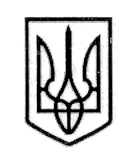 У К Р А Ї Н А СТОРОЖИНЕЦЬКА МІСЬКА РАДА ЧЕРНІВЕЦЬКОГО РАЙОНУ ЧЕРНІВЕЦЬКОЇ ОБЛАСТІВИКОНАВЧИЙ КОМІТЕТР І Ш Е Н Н Я   30 серпня 2022 року                                                                      № 181                                                                                                           Про внесення змін до складу комісіїз легалізації виплати заробітної платита зайнятості населення, мобілізаціїплатежів до міського бюджету Сторожинецької  міської ради         Беручи до уваги зміни складу комісії, у зв’язку з увільненням  деяких працівників, міської ради, керуючись Законом України «Про місцеве самоврядування в Україні», Бюджетним кодексом України, Податковим кодексом України, з метою стабілізації показників соціально – економічного розвитку населених пунктів громади, збільшення надходжень до міського бюджету Сторожинецької міської ради              ВИКОНАВЧИЙ КОМІТЕТ МІСЬКОЇ РАДИ ВИРІШИВ:1.Внести зміни до складу комісії з легалізації виплати заробітної плати та зайнятості населення, мобілізації платежів до міського бюджету Сторожинецької міської ради, утвореної рішенням виконавчого комітету міської ради від 10 березня 2021року № 34 «Про внесення змін до складу комісії з легалізації виплати заробітної плати та зайнятості населення, мобілізації платежів до міського бюджету Сторожинецької міської ради (зі змінами):                                                                 продовження рішення виконавчого комітету від 30.08.2022 року  № 181       	1.1. Вивести зі складу комісії з легалізації виплати заробітної плати та зайнятості населення, мобілізації платежів до міського бюджету Сторожинецької міської ради:  	Шелєміна Сергія Анатолійовича – завідувача сектору архітектури та містобудування відділу містобудування, архітектури, житлово– комунального господарства, транспорту, благоустрою та інфраструктури Сторожинецької міської ради;Порошняка Владислава Анатолійовича – провідного спеціаліста відділу земельних відносин Сторожинецької міської ради.                   	 1.2. Ввести до складу комісії з легалізації виплати заробітної плати та зайнятості населення, мобілізації платежів до міського бюджету Сторожинецької міської ради: Головінського Дмитра Вадимовича - завідувача сектору архітектури та містобудування відділу містобудування, архітектури, житлово– комунального господарства, транспорту, благоустрою та інфраструктури Сторожинецької міської ради;Вітюка Аркадія Дмитровича – в.о.начальника відділу земельних відносин  Сторожинецької міської ради.                Базюк Ліліану Оттівну – провідного спеціаліста сектору доходів та зборів Фінансового відділу Сторожинецької міської ради.                                                     	  2. Контроль за виконанням цього розпорядження покласти на першого заступника міського голови Ігоря БЕЛЕНЧУКА. Сторожинецький міський голова                           Ігор МАТЕЙЧУКПідготувала: Завідувач сектору доходів тазборів Фінансового відділу                                           Валентина ЛУШНІКОВАПогоджено:Перший заступник міського голови                            Ігор БЕЛЕНЧУКНачальник відділу організаційноїта кадрової роботи                                                         Ольга ПАЛАДІЙНачальник юридичного відділу                                   Олексій КОЗЛОВНачальник відділудокументообігу та контролю                                       Микола БАЛАНЮК